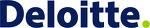 ¿Quieres iniciar tu carrera profesional como analista de Riesgos?En un mundo globalizado, en continua evolución, son muchas las necesidades que cada día se generan. Y como en las grandes historias, solo los mejores serían capaces de solucionarlas de forma eficaz en un tiempo record. Si quieres saber quiénes están detrás, tienes que conocer Deloitte.En Deloitte te ofrecemos la oportunidad de incorporarte a su equipo de Riesgos (Risk Advisory) para convertirte en un profesional pegado tanto a las nuevas tecnologías como al negocio del cliente.¿Quieres ver cómo pasan cosas o quieres hacer que las cosas pasen? Pregúntate cuánto quieres crecer porque en Deloitte, el LÍMITE lo pones tú.Funciones:Como parte del equipo de Risk Advisory, conseguirás:Analizar y atacar los DataWarehouse de nuestros clientes para trasformar simples datos en conclusiones complejas que cubran riesgos que el cliente no tiene presente o no ha tenido en cuenta en su estrategia de negocio.Conocer las tendencias del mercado y nuevas tecnologías y adaptarlas a las necesidades del cliente, para reducir sus riesgos y favorecer la evolución de su negocio.Analizar los procesos y procedimientos de clientes para ayudarles en el fortalecimiento de su negocio, impactando directamente en sus resultados anuales.Optimizar la arquitectura y tecnología del cliente generando una reducción directa de costes.Ayudar a que el cliente confíe en mayor medida en la información que reflejan sus sistemas,estudiando y asegurando el flujo de información entre ellos.Ser la figura de referencia para el cliente ante cualquier cambio regulatorio que afecte o tenga impacto en su negocio, estando al día de cualquier cumplimiento obligatorio.Ser asesor de confianza de los clientes ante cualquier necesidad que pueda surgir.Perfil Requerido:¿Qué tipo de perfiles nos suelen encajar más o estamos buscando actualmente?Nos encajarían estudiantes de último año o recién licenciados de carreras técnicas (Ingenierías, Matemáticas o Física)No necesitamos que tengas experiencia previa, te enseñaremos todo lo que necesitas para ser autónomo en tu trabajo!Buscamos personas que no le tengan miedo a la tecnología, pero que a la vez quieran estar pegados al negocio del cliente.Nos gustan las personas que tienen iniciativa, son creativas y están dispuestas a aprender.Valoramos tener un buen nivel de inglés.Se ofrece:Si hemos conseguido resultarte interesantes, te queremos dar más motivos para que no dudes en enviarnos tu Cv!:En Deloitte creemos en la formación continua, te ayudaremos a crecer profesionalmente tanto  en soft skills como los aspectos técnicos de tu trabajo, con cursos especializados.Tenemos un ambiente de trabajo excepcional, trabajarás en un equipo joven y dinámico, con los profesionales más especializados y valorados del sector.Ofrecemos también unas condiciones laborales competitivas.Tenemos un plan de carrera individualizado, con una revisión anual de tu categoría profesional y salario que irá en función de tu desempeño.Nos encanta trabajar en equipo, si para ti también es importante, aquí siempre formarás parte de un grupo de trabajo en todos los proyectos que participes.Nos adaptamos también a tus inquietudes, ya que en el equipo tenemos proyectos de carácter nacional e internacional.